ПРОЄКТ У К Р А Ї Н АНОВООДЕСЬКА МІСЬКА РАДАРІШЕННЯ № ___ 23 грудня 2020 року                                                    ІІ сесія  восьмого скликання                        	  	Про затвердження проєкту землеустроющодо відведення земельної ділянки впостійне користування КП "Правопорядок"для розміщення та експлуатації основних,підсобних і допоміжних будівель та спорудпідприємств переробної, машинобудівноїта іншої промисловості (сміттєзвалища)Керуючись пунктом  34  статті  26, статті 59 Закону України  «Про місцеве самоврядування в Україні»,  відповідно  до статей  92, 122, 123, 125, 126  Земельного  Кодексу  України, статтею 24 Закону України "Про регулювання містобудівної діяльності" та розглянувши  клопотання КП "Правопорядок" щодо затвердження проєкту землеустрою щодо відведення земельної ділянки та передачі її у постійне користування, міська радаВ И Р І Ш И Л А:1. Затвердити проєкт землеустрою щодо відведення земельної ділянки в постійне користування комунальному підприємству (КП) "Правопорядок" для розміщення та експлуатації основних, підсобних і допоміжних будівель та споруд підприємств переробної, машинобудівної та іншої промисловості (КВЦПЗ-11.02) загальною площею 4,5 га (кадастровий номер 4824810000:06:000:0193), розташованої за межами населеного пункту,  в межах території Новоодеської міської ради, Новоодеського району, Миколаївської області.2. Передати в постійне користування КП "Правопорядок" земельну ділянку площею 4,5 га (кадастровий номер 4824810000:06:000:0193) для розміщення та експлуатації основних, підсобних і допоміжних будівель та споруд підприємств переробної, машинобудівної та іншої промисловості (КВЦПЗ -11.02) розташованої за межами населеного пункту,  в межах території Новоодеської міської ради, Новоодеського району, Миколаївської області3. Затвердити розрахунок втрат сільськогосподарського виробництва, спричинених вилученням сільськогосподарських угідь в сумі 54143,75  грн.4. Зобов'язати КП "Правопорядок" сплатити затверджений розрахунок втрат сільськогосподарського виробництва, спричинених вилученням сільськогосподарських угідь в сумі 54143,75 до міського бюджету Новоодеської міської ради.5. Зобов'язати КП "Правопорядок" провести державну реєстрацію права власності на земельну ділянку у державному реєстрі речових прав на нерухоме майно та їх обтяжень. Земельну ділянку використовувати за цільовим призначенням із дотриманням вимог Земельного кодексу України та інших нормативно-правових актів.  6. Контроль за виконанням цього рішення покласти на постійну комісію міської ради з питань аграрно-промислового розвитку та екології (Казакуца).Міський голова                                                                  О.П.Поляков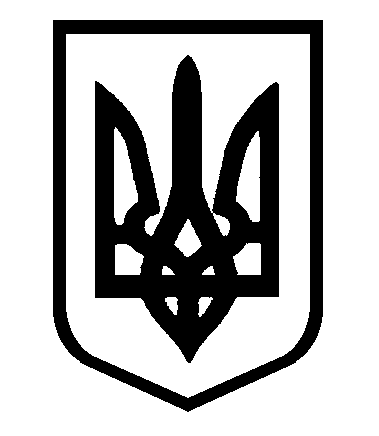 